Publicado en CDMX el 25/04/2019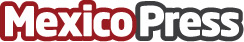 Rastreator.mx es reconocido como mejor eCommerce Start Up en los eAwards 2019Los eAwards es una premiación que reconoce empresas que han destacado en el desarrollo del comercio electrónico en el país. Rastreator, el comparador de seguros, fue galardonado con un premio por distinguirse como una Start Up que mejora la contratación de seguros en líneaDatos de contacto:Prensa Rastreator5575901796Nota de prensa publicada en: https://www.mexicopress.com.mx/rastreator-mx-es-reconocido-como-mejor_1 Categorías: Emprendedores Eventos E-Commerce Seguros Premios http://www.mexicopress.com.mx